２０２３年　　　月　　　日一般社団法人　青森県水泳連盟オープンウォータースイミング委員会　御中２０２３年 燃ゆる感動かごしま国体 OWS競技エントリーシート２０２３年 国民体育大会競泳競技（成年）に選手として選考された場合、下記の通り参加致します。◎エントリー情報◎出場資格・2009年4月1日以前に生まれた者。2023年4月1日以降の都道府県水泳連盟（協会）が承認した、公式競技会または公認競技会において、 (公財)日本水泳連盟の定める下記の参加標準記録を突破した者、または2022年４月１日以降、ＯＷＳ日本選手権、(公財)日本水泳連盟認定競技会、国際大会において５km以上の競技に参加し完泳した者。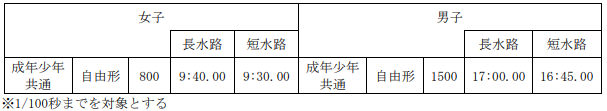 　＊標記、公認記録を証明できる書類を必ず添付してください。　＊７月２９日（土）13時までに青森県水泳連盟　OWS委員会宛にメール(oceansports4727@gmail.com)にご提出お願い致します。ふりがな生年月日（西暦）生年月日（西暦）生年月日（西暦）生年月日（西暦）生年月日（西暦）生年月日（西暦）生年月日（西暦）氏　　名年年年月月月日学　　年年年　　齢歳歳歳性　別男 ・ 女男 ・ 女現 住 所〒　〒　〒　〒　〒　〒　〒　〒　〒　〒　〒　連 絡 先携帯アドレス所　　属監督者氏名(担当指導者)監督者氏名(担当指導者)公認記録大会名：公認記録開催日：2022年月日日会場：会場：公認記録種　目：距離：距離：公認記録記　録：分秒秒